Зайти на сайт «Управление образования Брянской городской администрации» через компьютер. (https://uobga.ru/).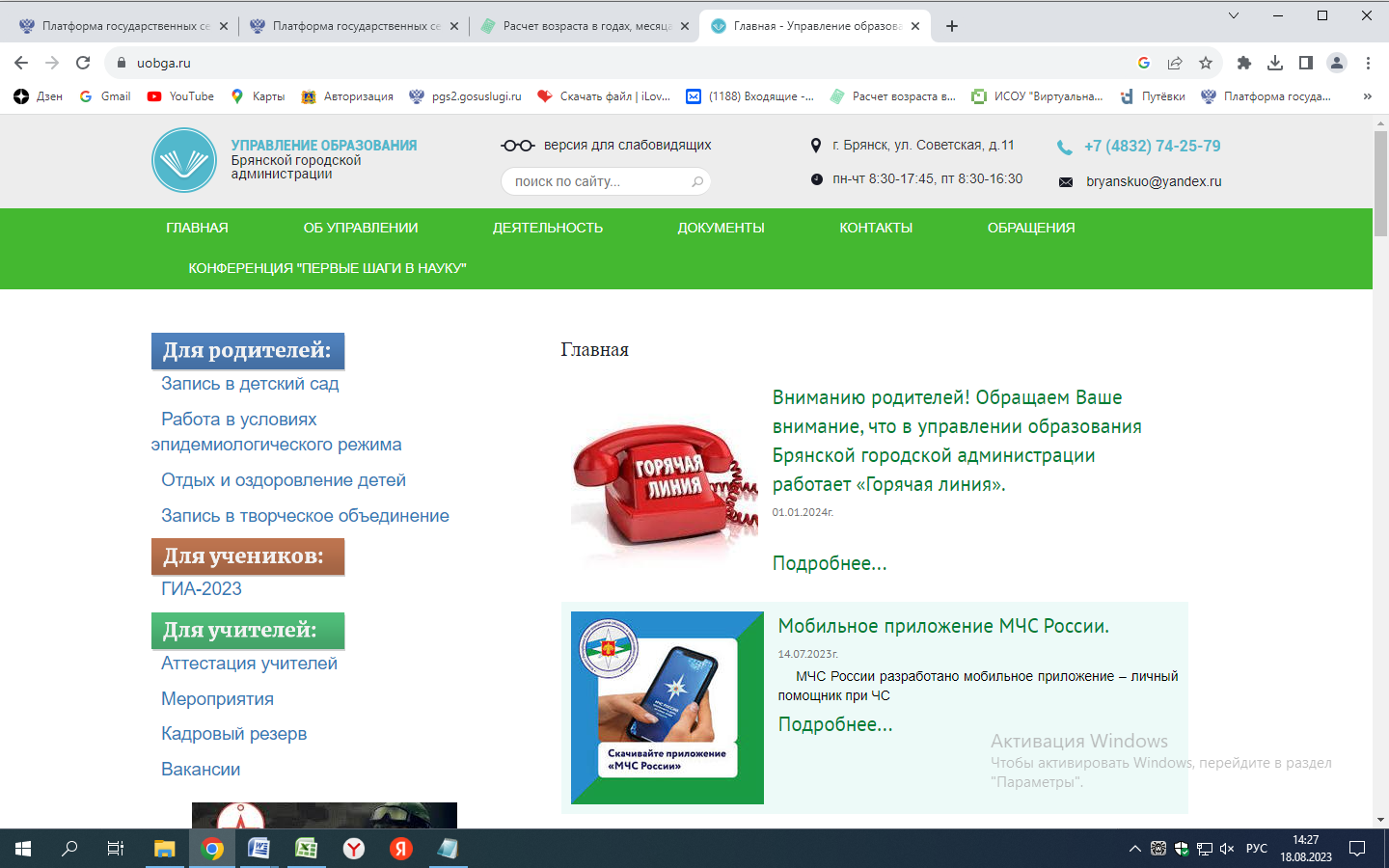 Зайти в раздел «запись в детский сад»Пройти по ссылке портала «Виртуальная школа»  (https://uslugi.vsopen.ru/)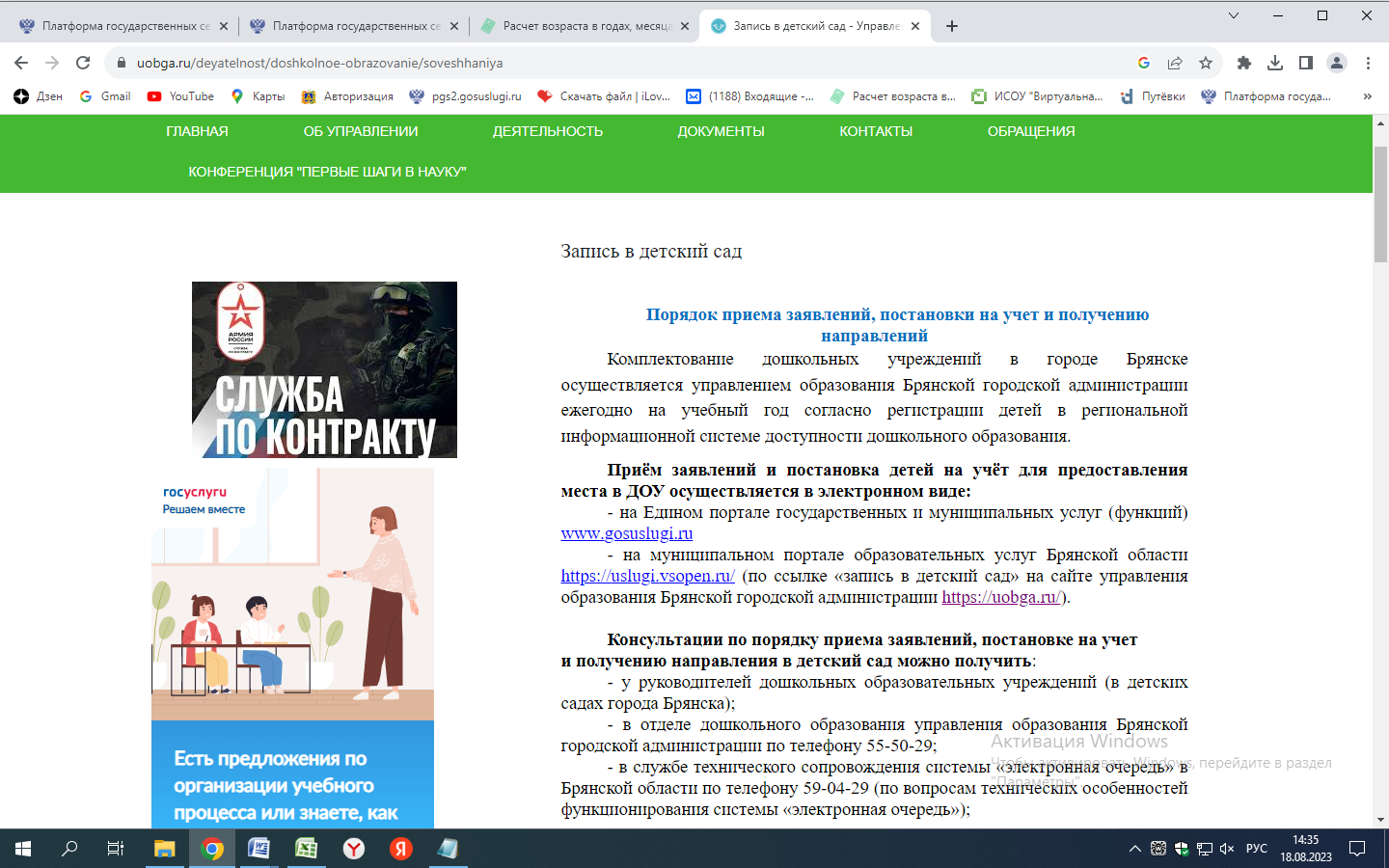 Изменить регион «Брянская область»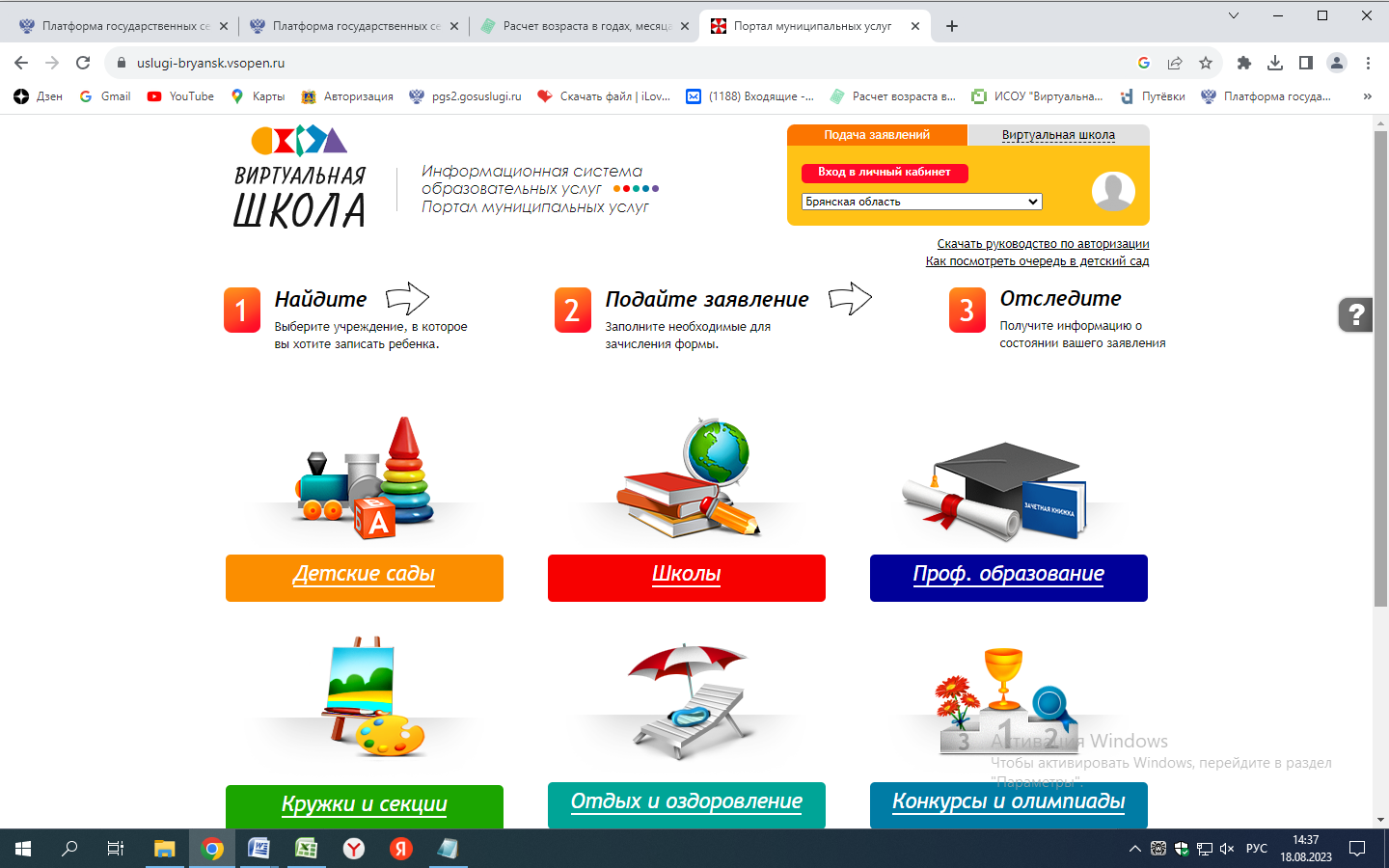 Войти в «Личный кабинет»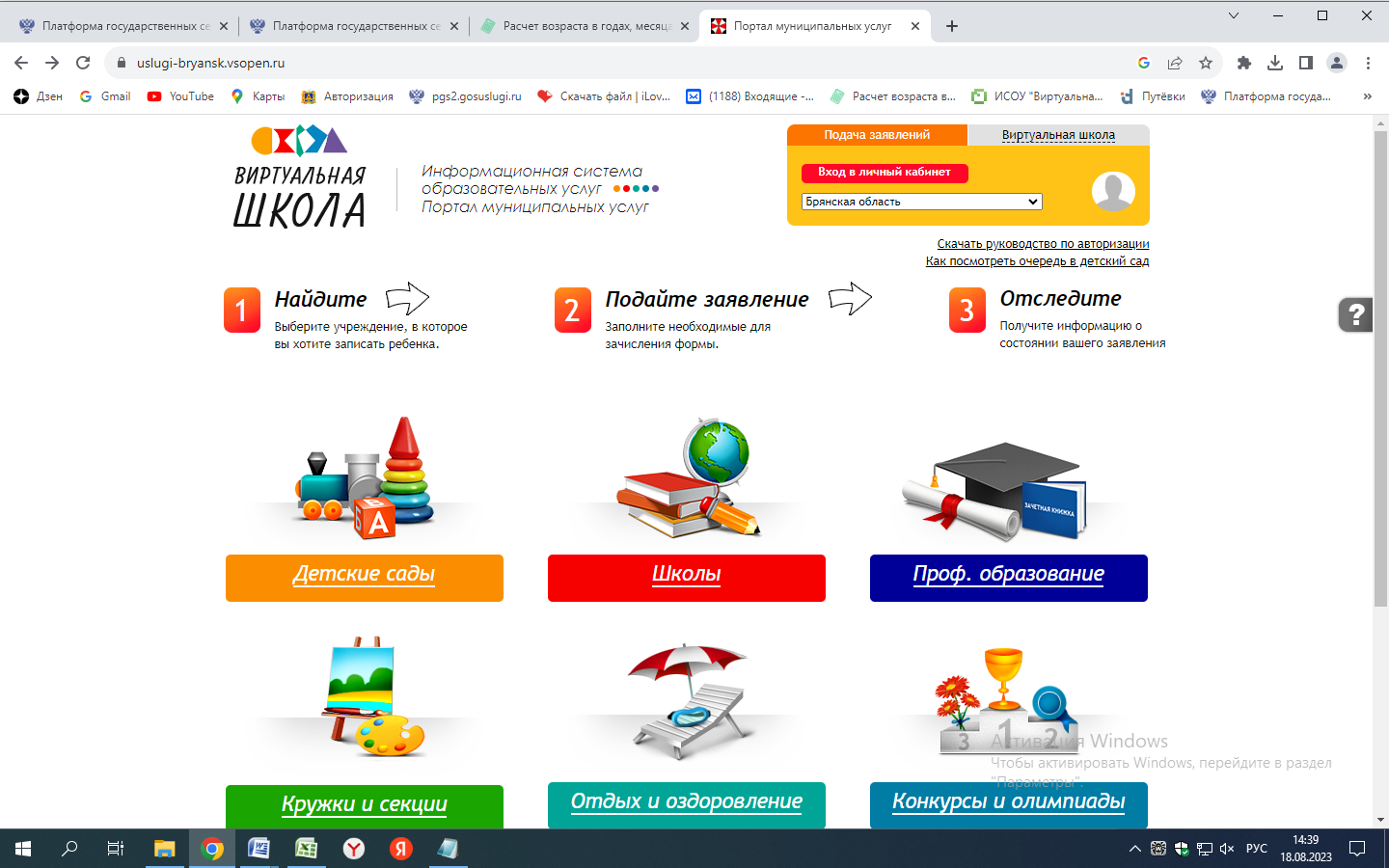 Войти через «Госуслуги»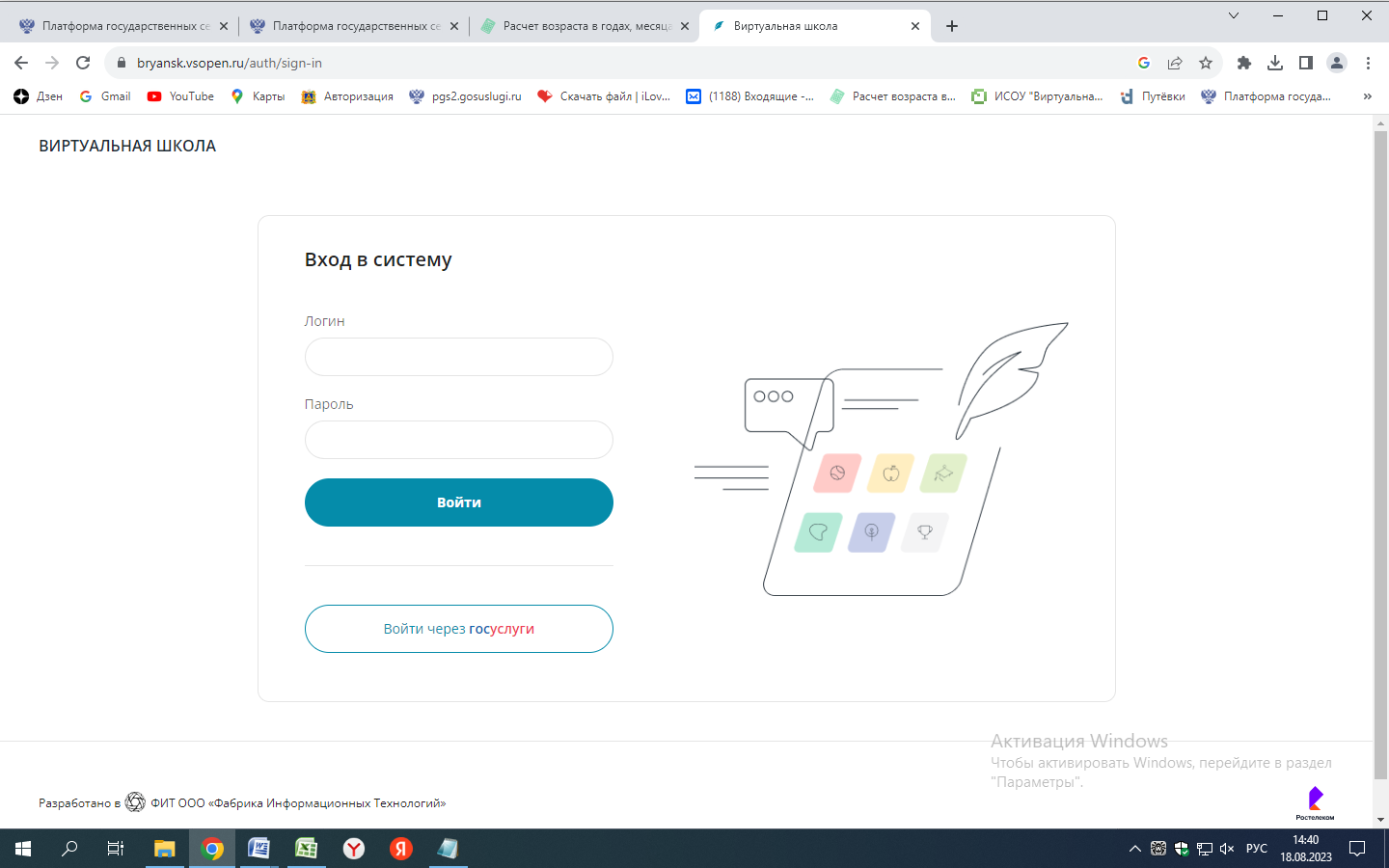 В личном кабинете найти свое заявление  в разделе «Заявления» и внести изменения через кнопку «изменить данные», если это необходимо».  Если заявления нет-тел.техподдержки 59-04-29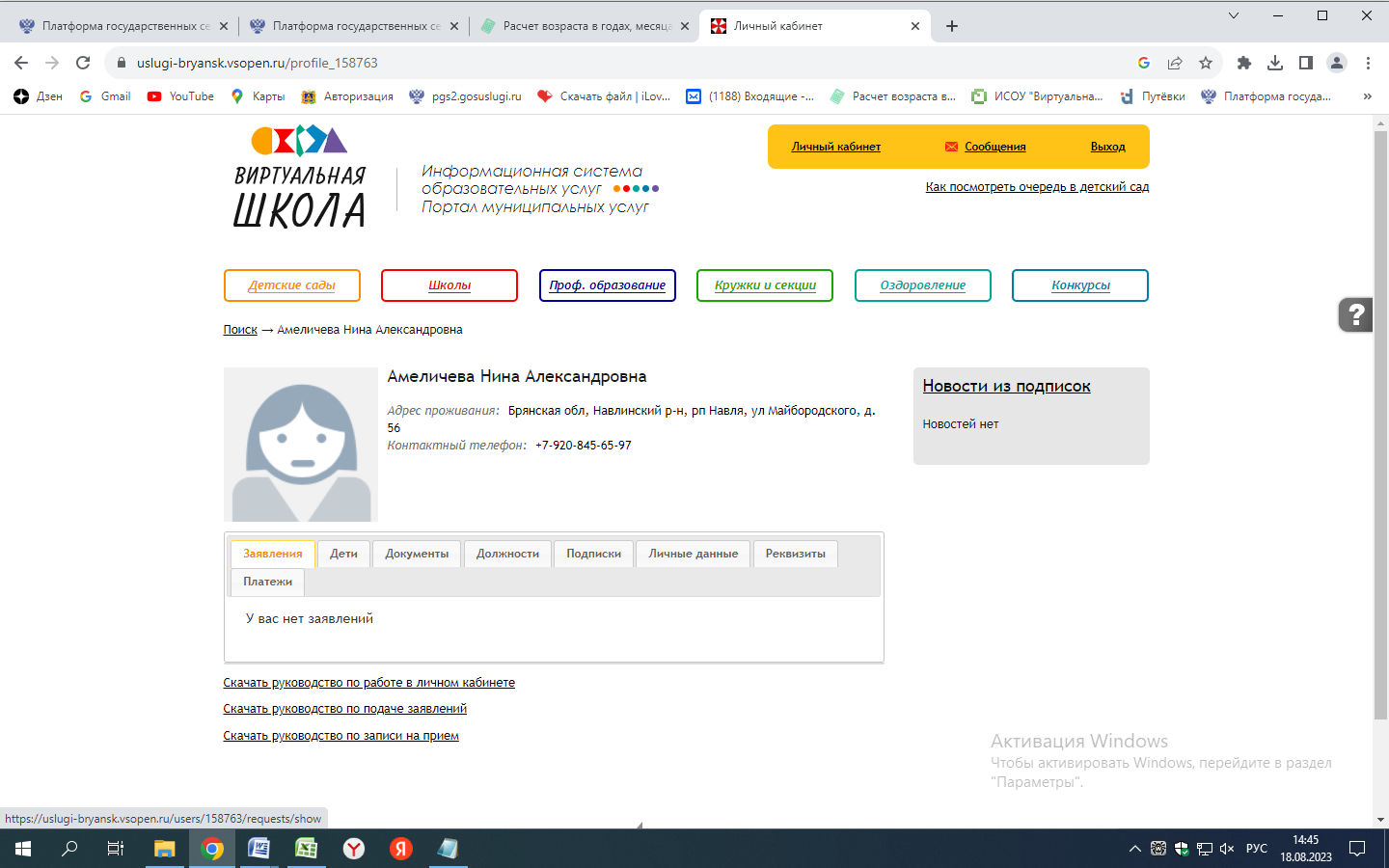 На портале есть все необходимые инструкции:- как посмотреть очередь в детский сад;- скачать руководство по работе в личном кабинете;- скачать руководство по подаче заявлений;- скачать руководство по записи на прием.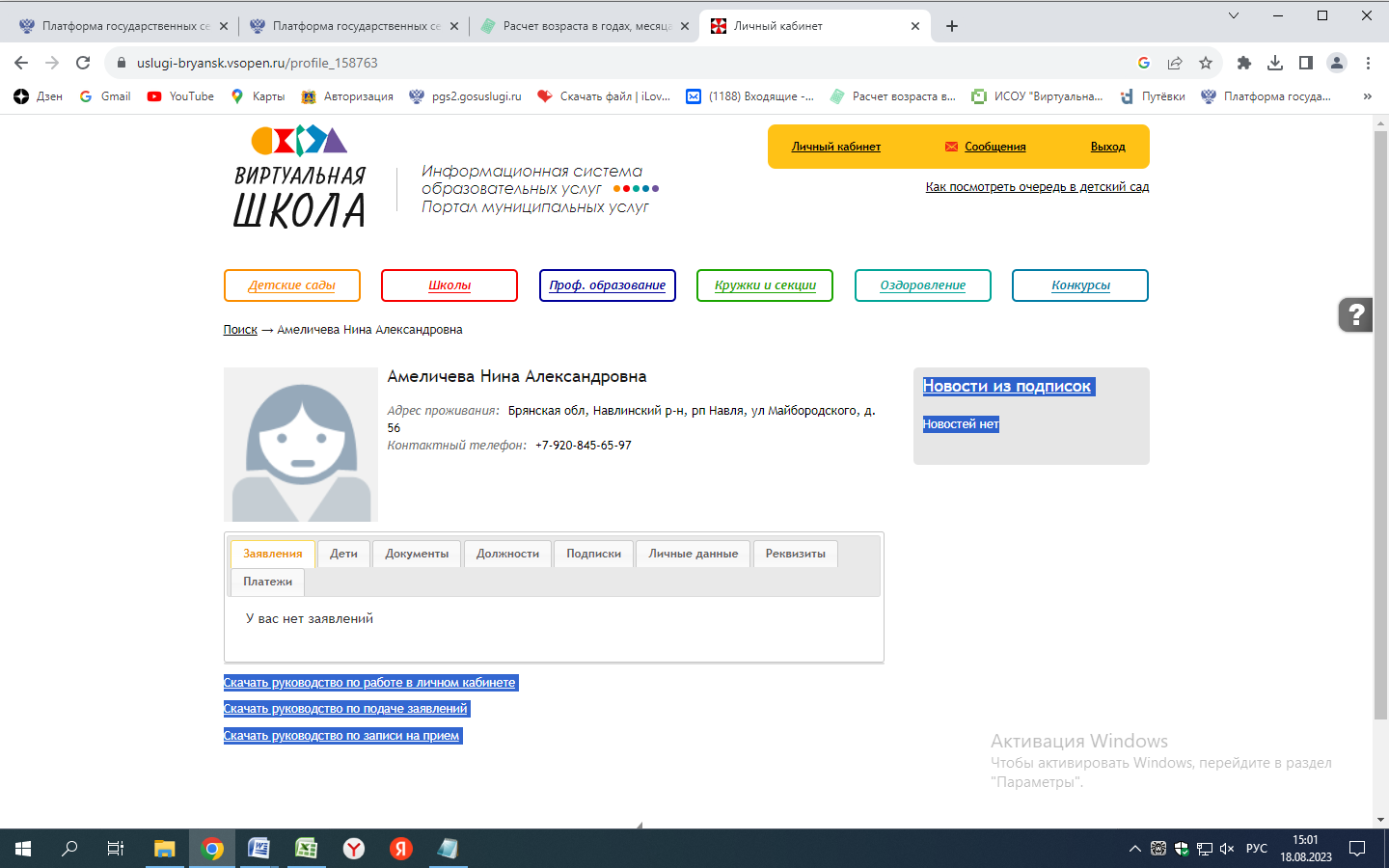 